

Plants for Dry ShadeLack of sunlight, tree roots, lack of nutrients, and competition for moisture make dry shade locations difficult to plant. To increase moisture retention, amend the soil with organic matter and mulch 2-4 inches deep. Below is a list of plants that do well in dry shade conditions. 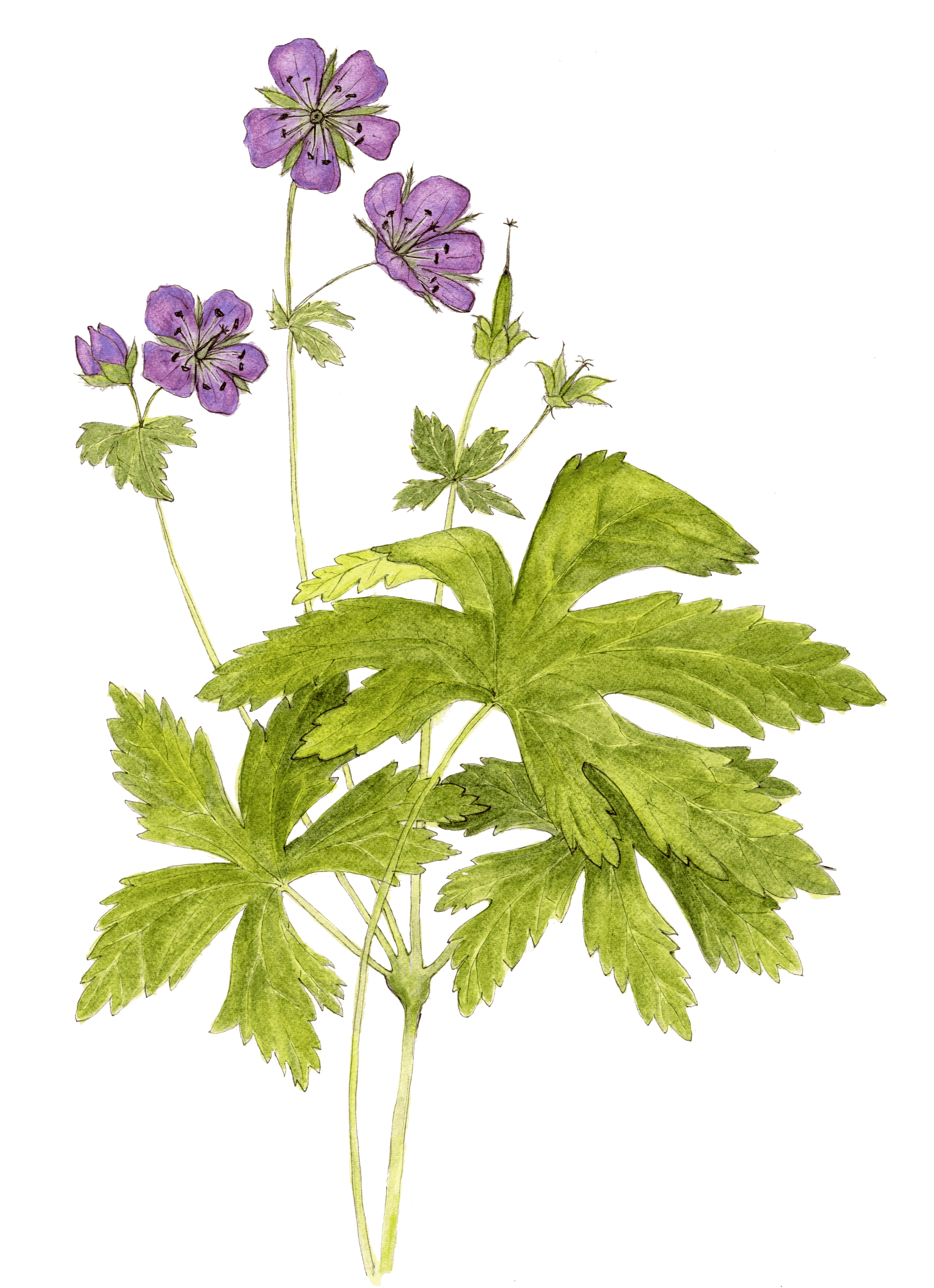 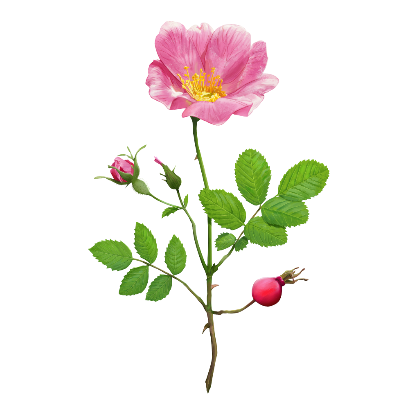 Perennials Perennials Alchemilla mollisAquilegia Brunnera macrophyllaCallirhoe involucrataCampanula Geranium spp.Heuchera spp.Heucherella spp.Helleborus spp.Iberis sermpervirensLamium maculatumMahonia repensOriganum libanoticumLady’s Mantle Columbine BrunneraWinecupsBellflowerGeraniumCoral BellsFoamy BellsLenten RoseCandytuftDead NettleCreeping Oregon GrapeHopflower OreganoGround CoversGround CoversAjuga reptansArctostaphylos uva-ursiCerastium tomentosumGallium odoratumThymus spp.Veronica liwanensisVinca minor & majorCarpet BugleKinnikinnickSnow in SummerSweet WoodruffCreeping ThymeTurkish VeronicaPeriwinkleShrubs & Woody VinesShrubs & Woody VinesShrubs & Woody VinesShrubs & Woody VinesArctostaphylos x Berberis fendleriCotoneaster horizontalisEuonymus alatusJamesia americanaLonicera spp.Mahonia aquifoliumPhysocarpus spp.ManzanitaFendler’s BarberryRock CotoneasterBurning BushWaxflowerHoneysuckleOregon GrapeNinebarkRhus spp.Ribes spp.Rosa glaucaRosa woodsiiRubus deliciosusSymphoricarpos spp.Viburnum ‘Mohican’SumacCurrantRedleaf RoseWood’s RoseThimbleberrySnowberry & CoralberryMohican Viburnum